REVISION REGISTERIndex			PageR24.1	SCOPE	4R24.2	OBJECTIVES	4R24.3	REFERENCES AND STANDARDS	4R24.4	DEFINITIONS	4R24.5	CONTRACT MANAGEMENT PLAN (CMP)	5R24.6	PROPRIETARY PRODUCTS AND PROCESSES	5R24.7	MATERIALS	5R24.7.1		General	5R24.7.2		Test Methods	5R24.7.3		Test Criteria	6R24.7.4		Strength Classes	6R24.7.5		Filtration Classes	6R24.8	APPLICATION	7R24.8.1		General	7R24.8.2		Earthworks	7R24.8.3		Subsurface Drainage	7R24.8.4		Drainage System at Structures	8R24.9	INSTALLATION - JOINTING AND OVERLAP REQUIREMENTS	8R24.10	EVIDENCE OF COMPLIANCE	8R24.11	HOLDPOINTS	8R24.12	PAYMENT	8R24.1	SCOPEThis specification sets out the minimum requirements for the supply and installation of geotextile products.R24.2	OBJECTIVESThis specification aims in conjunction with other nominated Specifications to ensure that:materials supplied have been produced under controlled conditions to known and acceptable quality and variabilityproduction is managed to minimise variabilitymaterials are stored and handled in a manner that is not detrimental to their immediate or long-term performanceinspections, sampling and testing are undertaken in a systematic manner by appropriately qualified persons using reliably calibrated equipment there is documented evidence, readily available to the Superintendent, which demonstrates that the specified requirements are met.R24.3	REFERENCES AND STANDARDSGeotextiles shall be compatible with the provisions of all Department of State Growth Standard Specifications for Design, Construction and Maintenance, Austroads Guides and Test Methods and Australian Standards, in particular:Department of State Growth Standard SpecificationsG1 – General ProvisionsG2 – Contract Management PlanG9 – Product QualityR22 – EarthworksR33 – Subsoil DrainsB1 – Earthworks and FoundationsB50 – Crib WallsB51 – Gabion Boxes and MattressesB52 – Reinforced Soil WallsAustroads AP-C87/10  Glossary of Austroads TermsAustroads Guides to Pavement TechnologyPart 4G – Geotextiles and GeogridsAustralian StandardsAS 1348  Glossary of terms – Roads and traffic engineeringAS 2001.2.3.1  Methods of test for textiles – Physical tests – Determination of maximum force and elongation at maximum force using the strip methodAS 2001.2.3.2  Methods of test for textiles – Physical tests – Determination of maximum force using the grab method (ISO 13934-2:1999, MOD)AS 3704  Geosynthetics – Glossary of termsAS 3706  Geotextiles – Methods of test (Parts 1, 3, 4, 5, 7 & 9)R24.4	DEFINITIONSFurther to the documents referred to in Clause R24.3, the following definitions shall apply in respect of terms used to specify the physical and mechanical properties of geotextiles:Cu:  Coefficient of uniformity = D60/D10Dn:  Nominal particle size of material defined as the maximum AS sieve size through which n% by mass of the material will pass when tested in accordance with AS 1289.3.6.1EOS:  equivalent opening size of the geotextile material defined as O95 taken to be the mean value of the test results obtained in accordance with AS 3706.7G Rating:  geotextile strength rating= (L x H50)1/2L:  Burst strength of geotextile material determined in accordance with AS 3706.4, except that, if the strain at failure exceeds 80%, the burst strength at 80% strain shall be usedH50:  the drop cone puncture resistance of the geotextile material Q100 = flow rate through the geotextile material, in L/m2/s, under 100mm constant head conditions in accordance with AS 3706.9Ψ:  permittivity of geotextile material, in s-1. Determined in accordance with AS 3706.9 under 100mm constant head conditions.R24.5	CONTRACT MANAGEMENT PLAN (CMP)Further to Standard Specifications G2 Contract Management Plan and G9 Product Quality the Contractor’s Contract Management Plan shall include:details of the product including name, manufacturer, country of origin, supplier, test conditions and criteriaQuality Management System of the Product Manufacturer and Product Suppliercross references between site lot numbers and the unique product number.R24.6	PROPRIETARY PRODUCTS AND PROCESSESFor the purposes of this specification, geotextiles are classed as Proprietary Products.  The Contractor shall provide evidence that all proprietary products used have demonstrated satisfactory field performance for a period of at least three (3) years.Such evidence shall include full details of the products properties.R24.7	MATERIALSR24.7.1	GeneralGeotextiles shall be woven or non woven.The geotextile fibres shall be rot proof, chemically stable, have a high U.V. stability and shall have low water absorbency.  They shall resist delamination and shall maintain their relative position in the geotextile.Polyester geotextiles shall not be used in alkaline environments, e.g. under concrete, under cement stabilised materials, and in alkaline soils.Non woven geotextiles shall have the fibres bonded by needle-punching, heat or chemical bonding processes.Woven geotextiles shall have the fibres interlaced in two sets, at right angles.R24.7.2	Test MethodsTest methods are listed in Table R24.1 – Australian Standard Test Methods.Table R24.1 – Australian Standard Test MethodsR24.7.3	Test CriteriaTest criteria shall be:% elongation corresponding to max CBR burst strength determined in accordance with AS 3706.4Grab strength is the 80th percentile characteristic value of the lot when tested in accordance with AS 2001.2.3.2Tearing strength is the 80th percentile characteristic value of the lot when tested in accordance with AS 3706.3G Rating calculated on the 80th percentile values of CBR burst strength when tested in accordance with AS 3706.4 and drop height determined in accordance with AS3706.5.  Where the strain at failure during the CBR burst strength exceeds 80%, the CBR burst strength at 80% strain shall be usedacceptance for all tests shall be determined on a 10 lot test with a 50% probability of acceptance based on the equation: x-ks where “x” is the mean value and “s” the standard deviation. The Acceptance constant “k” shall be 0.87.R24.7.4	Strength ClassesGeotextiles, where required for separation and/or filtration, are referenced by a strength class which shall meet the requirements of Table R24.2 – Geotextile Strength Class Requirements, when determined values are tested for as detailed in Clause R24.7.3.Table R24.2 - Geotextile Strength Class Requirements (Source: Austroads Part 4G: Geotextile and Geogrids – August 2009)R24.7.5	Filtration ClassesGeotextiles, where required for separation and/or filtration, are referenced by a Filtration Class which shall meet the requirements of Table R24.3 – Filtration Class Requirements.Slit film woven type geotextile is not permitted for Filtration Classes I, II, III, IV and VI.Table R24.3 - Filtration Class RequirementsR24.8	APPLICATIONR24.8.1	GeneralThis clause sets out the minimum strength and filtration class of geotextiles to be used in earthworks, subsoil drainage and behind structures.Where a different class of geotextile is required due to any variation in site conditions e.g. use of larger stone in a separation layer, a specific design in accordance with Table R24.2 – Geotextile Strength Class Requirements, Table R24.3 – Filtration Class Requirements and Austroads Guide to Pavement Technology Part 4G – Geotextiles and Geogrids shall be provided.  This design shall be authorised by a Registered Structural Engineer (NPER or equivalent).R24.8.2	EarthworksThe minimum strength and filtration class for geotextile in drainage blankets is detailed in Table R24.4 - Drainage Blankets.Table R24.4 - Drainage BlanketsThe minimum strength and filtration class for geotextile in separation layers is detailed in Table R24.5 – Separation Layers.Table R24.5 – Separation LayersR24.8.3	Subsurface DrainageThe minimum strength and filtration class for geotextile in trench drains is detailed in Table R24.6 – Subsurface Drainage.Table R24.6 – Subsurface DrainageR24.8.4	Drainage System at StructuresThe minimum strength and filtration class for geotextile behind retaining structures is detailed in Table R24.7 – Drainage and Separation Behind Retaining Structures.Table R24.7 – Drainage and Separation Behind Retaining StructuresR24.9	INSTALLATION - JOINTING AND OVERLAP REQUIREMENTSJoints in geotextiles shall be made by overlapping, sewing, or other methods in accordance with the manufacturer’s product specification.  If the amount of overlap is not specified, it shall be a minimum of 500mm.  R24.10	EVIDENCE OF COMPLIANCEFurther to the requirements of Standard Specification G9 Product Quality, the Contractor shall provide a certificate of compliance from the product supplier/manufacturer for each roll of geotextile that identifies the type and strength of the geotextile and its intended use.  The certificate shall include full details of the material properties together with all tests results.  The certificate must not be more then twelve months old.R24.11	HOLDPOINTSHold Points identified in this Specification are listed in Table R24.8 – Hold Points.Table R24.8 – Hold PointsR24.12	PAYMENTPayment shall be in accordance with the relevant Standard Specification.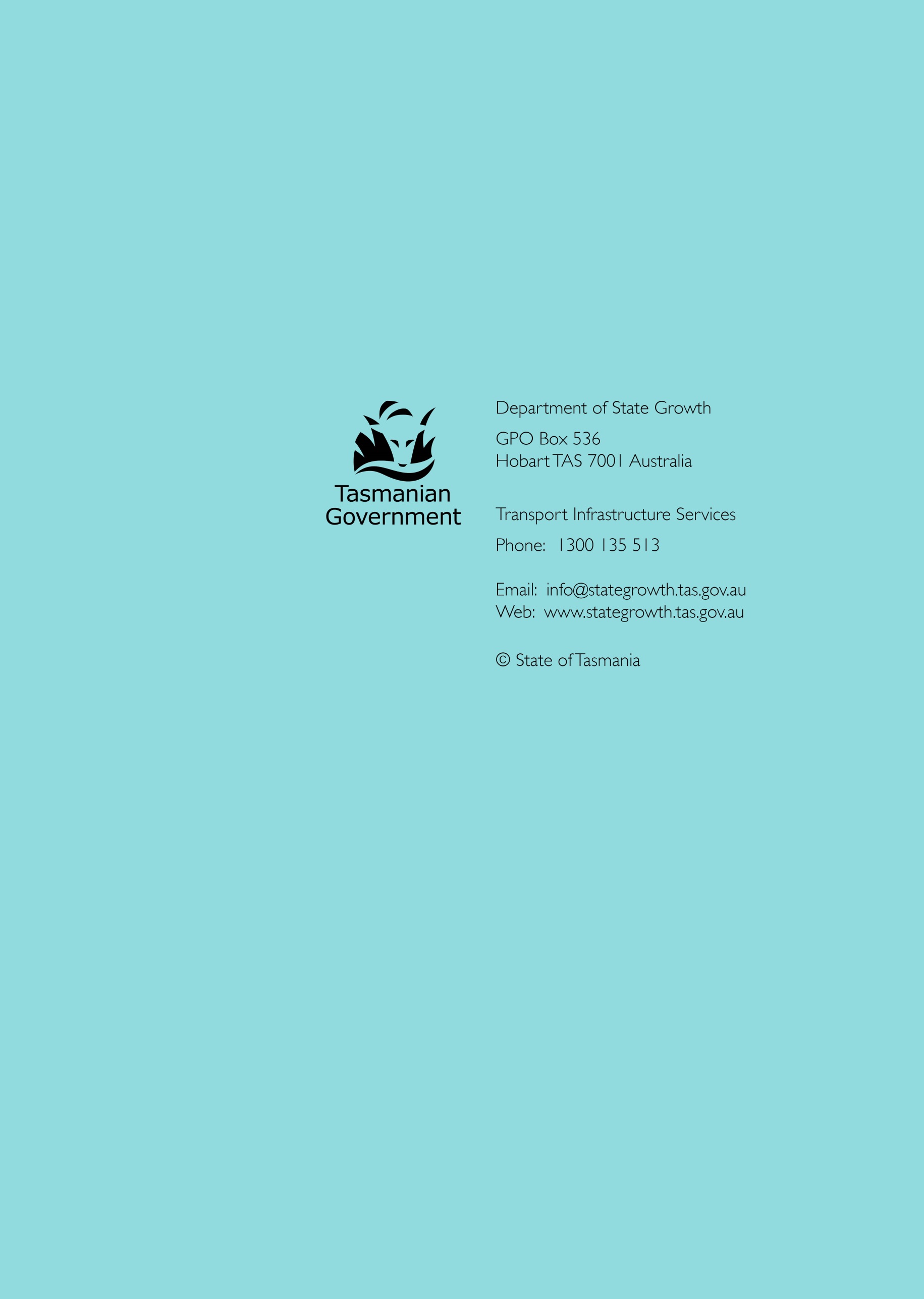 Ed/Rev NumberClause NumberDescription of RevisionAuthorised ByDateEd 1 / Rev 0AllR24.1R24.2R24.3R24.7.4Table R24.3Table R24.4R24.8.2Table R24.5Table R24.6Table R24.7R24.9Table R24.8‘Department of State Growth’ replaces ‘DIER’Clause rewordedClause rewordedReferences updatedClause rewordedClass IV, V and VI requirements amendedFiltration and strength classes amended New wording addedNew table added outlining requirements for separation layersReplaces previous Table R24.5, filtration and strength classes amended Replaces previous Table R24.6, filtration and strength classes amended Wording removedReplaces previous Table R24.7, new wording added BW (MRA)07.07.14Property To Be TestedMethod No.Mean weightAS 3706.1Grab strengthAS 2001.2.3Tearing strengthAS 3706.3Burst strengthAS 3706.4Drop cone puncture resistanceAS 3706.5EOSAS 3706.7Flow rate and permittivityAS 3706.9StrengthClassElongationGrab Strength(N)Tearing Strength(N)G RatingA≥ 30%< 30%5008001803009001350B≥ 30%< 30%700110025040013502000C≥ 30%< 30%900140035050020003000D≥ 30%< 30%1200190045070030004500E≥ 30%16006504500Filtration ClassFlow Rate Q100 (l/m2/s)PermittivityΨ (S-1)EOS(mm)Class I≥50≥0.5≤0.12Class II≥50≥0.5≤0.25Class III≥30≥0.3≤0.12Class IV≥20≥0.2≤0.25Class V≥10≥0.1≤0.12Class VI≥10≥0.1≤0.25Class VII≥5≥0.05≤0.30Class VIII≥5≥0.05≤0.60Type of Drainage BlanketFree-Draining MaterialStrength ClassFiltration ClassSand Drainage BlanketSand or gravel, max size 10 mm, less than 10% passing 0.3 mm sieveB or CClass IV or VRock Drainage BlanketStones or crushed rock, max size 150 mm, less than 10% passing 2.36 mm sieveCClass II or IIIType of Separation LayerStrength ClassFiltration ClassUnsaturatedBClass VII or VIIISaturatedCClass IV or VType of DrainFilter MaterialStrength ClassFiltration ClassSubsoil and Geocomposite Drains all DepthsCoarse, no-fines gravel, no-fines concrete, screenings or crushed rock with maximum particle size 19 mm and no more than 5% by mass passing the 4.75-mm sieveA or BClass IV or VType of StructureFilter MaterialStrength ClassFiltration ClassConcrete retaining walls, Segmental block walls, Reinforced soil concrete panel wallsAs per relevant Standard SpecificationBClass II or IIIGabion walls,Crib Walls.Rock Filled MattressesAs per relevant Standard SpecificationCClass II or IIIReferenceHoldpointNominated Work not to proceedEvidence of ComplianceR24.6Delivery of GeotextilePlacement of GeotextileCertificate of Compliance from the Product Manufacturer and Product Supplier including Specific tests results for the product (roll or batch)and nomination of where each product will be used to the satisfaction of the Superintendent